Развитие речи. Нарваткина И.В., гр 13,14, 12 мая 2020 г.1.Прочитать слово АИСТ. Какой звук произносим и слышим в начале слова? [а]. Характеристика звука. (Гласный). Почему гласный? (Тянется и поётся.) Какой буквой обозначается звук [а] на письме? ( А). На что похожа буква? (Повторить стихотворение про букву А. Вот два столба наискосок, А между ними - поясок!). 2.Заштриховать буквы в направлении, как показано стрелочкой. (стр. 1).Штриховку выполнять простым карандашом. 3.Написать буквы Аа. (Строка начинается слева - направо). 4.Найти и раскрасить те предметы, названия которых начинаются на букву А. Внизу (под предметами) написать их названия печатными буквами. 5.Повторить алфавит. 6.Игра "Узнай звук". (Хлопайте в ладоши, если услышите звук [а]. Назовите его место в слове (в начале, в середине, в конце)). Арбуз, аист, стол, Валя, стул, дом, зима, горка, карандаш, ручка, нож.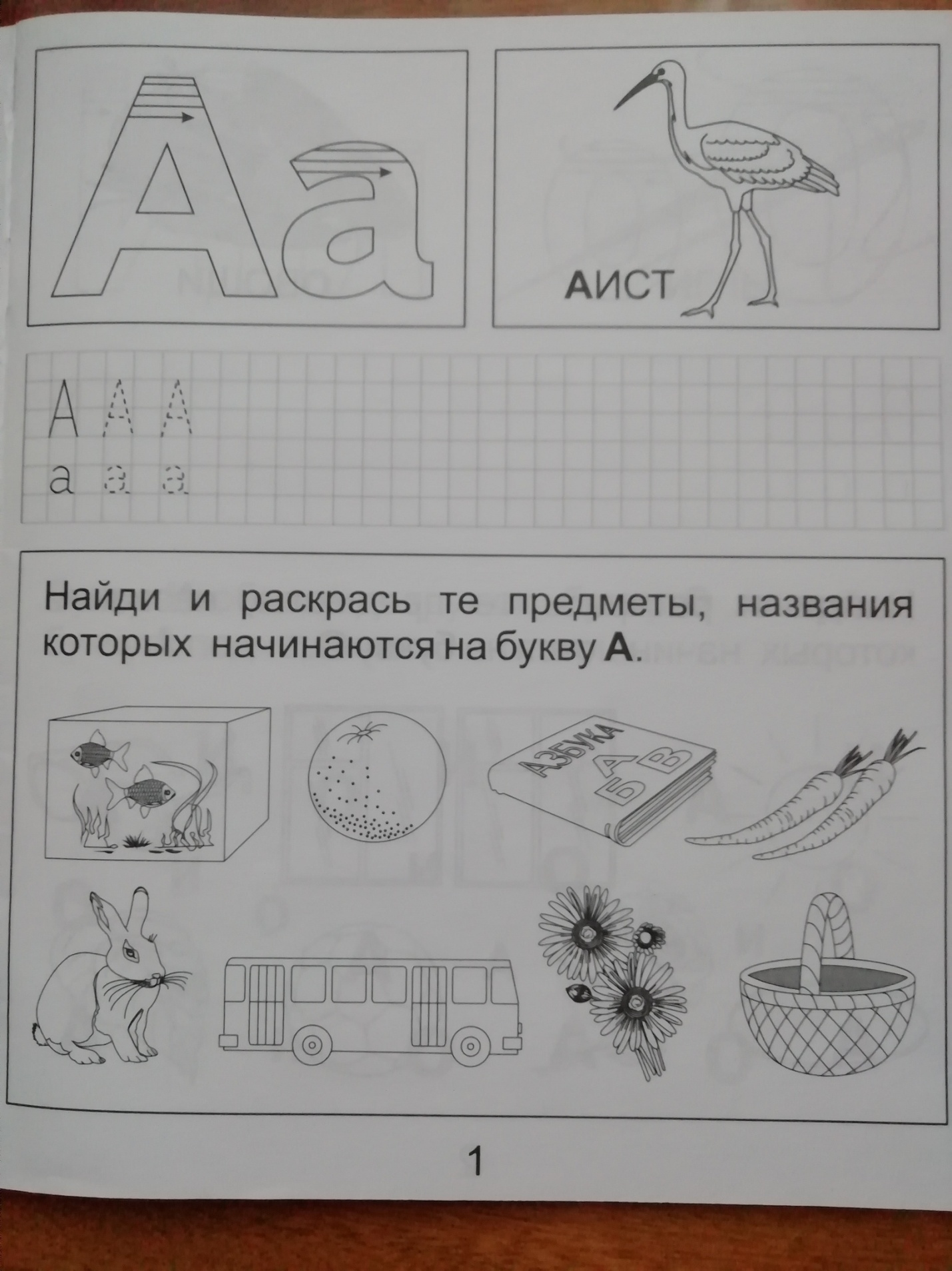 